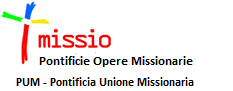              Segretariato Nazione P.U.M.62°  CONVEGNO  MISSIONARIO  NAZIONALE   –   PADOVA,  12-15  APRILE 2018				SCHEDA  DI  ADESIONELa presente scheda va compilata in tutte le sue parti, firmata e inviata al Segretariato Nazionale della P.U.M. scansionandola e inviandola via email a: consacrati@missioitalia.it; oppure via fax allo 06 66410314; oppure via posta a P.U.M. Pontificie Opere Missionarie – Via Aurelia, 796 – 00165 ROMA N.B. Si prega di compilare la seguente scheda in MAISCOLO in modo chiaro e leggibile (l’indirizzo di posta elettronica va possibilmente compilato in minuscolo, sempre in modo chiaro e leggibile, specificando bene i vari simboli, es. trattino basso o medio, ecc. A cura del Rettore del Seminario DATI DEL SEMINARIO DI APPARTENENZA SEMINARIO___________________________________________________________________________ Via_________________________________ CAP_________ CITTA’_____________________ Prov._____ Tel. Seminario_________________ Tel. Rettore _____________ em@il___________________________                                                                                                                         Firma Rettore ___________________________ DATI DEL GAMIS Responsabile:__________________________________________________________________________ Tel. _________________________________________    e-m@il_________________________________        Firma Resp. GAMIS___________________________  Data_______________________ ELENCO  DEI  SEMINARISTI  PARTECIPANTI  AL  CONVEGNO: 1) Nome e Cognome __________________________________________________________________________ Diocesi___________________ Tel.___________________________ em@il______________________________ 2) Nome e Cognome __________________________________________________________________________ Diocesi___________________ Tel.___________________________ em@il______________________________ 3) Nome e Cognome __________________________________________________________________________ Diocesi___________________ Tel.___________________________ em@il______________________________ 4) Nome e Cognome __________________________________________________________________________ Diocesi___________________ Tel.___________________________ em@il______________________________ 5) Nome e Cognome __________________________________________________________________________ Diocesi___________________ Tel.___________________________ em@il______________________________ 6) Nome e Cognome __________________________________________________________________________ Diocesi___________________ Tel.___________________________ em@il______________________________ 7) Nome e Cognome __________________________________________________________________________ Diocesi___________________ Tel.___________________________ em@il______________________________ 8) Nome e Cognome __________________________________________________________________________ Diocesi___________________ Tel.___________________________ em@il______________________________ 9) Nome e Cognome __________________________________________________________________________ Diocesi___________________ Tel.___________________________ em@il______________________________ 10) Nome e Cognome __________________________________________________________________________ Diocesi___________________ Tel.___________________________ em@il_______________________________ 